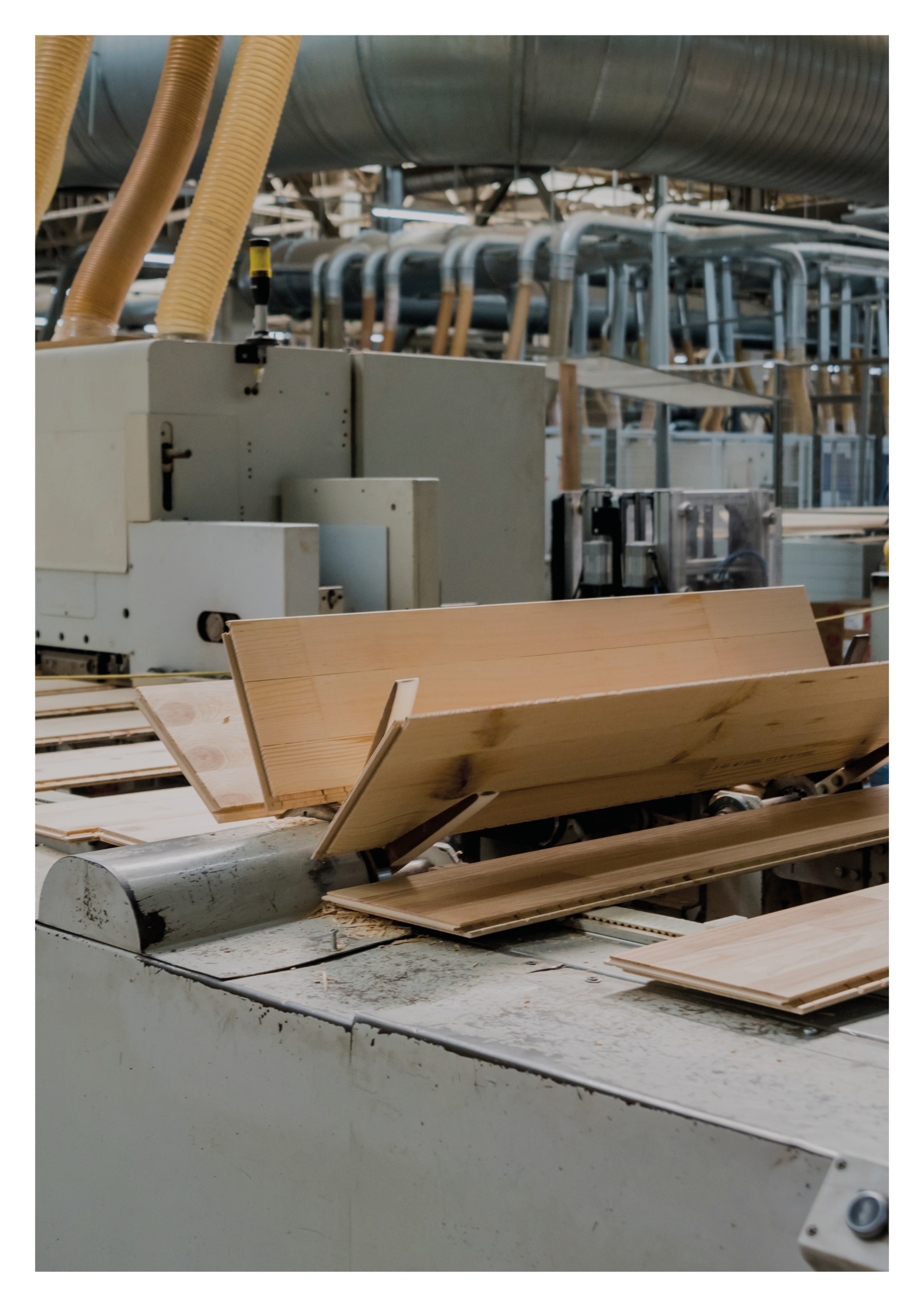 LÄHTÖTIEDOTRakennuspaikka:	HelsinkiRakenne:		PuukerrostaloSeuraamusluokka:	CC2Normit:		Puurakenteet: RIL 205-1-2017, SFS EN 1995-1-1, Kuormat: RIL 201-1-2017, SFS EN 1990, SFS EN 1991-1-1, SFS EN 1991-1-3 ja SFS EN 1991-1-4KUORMAT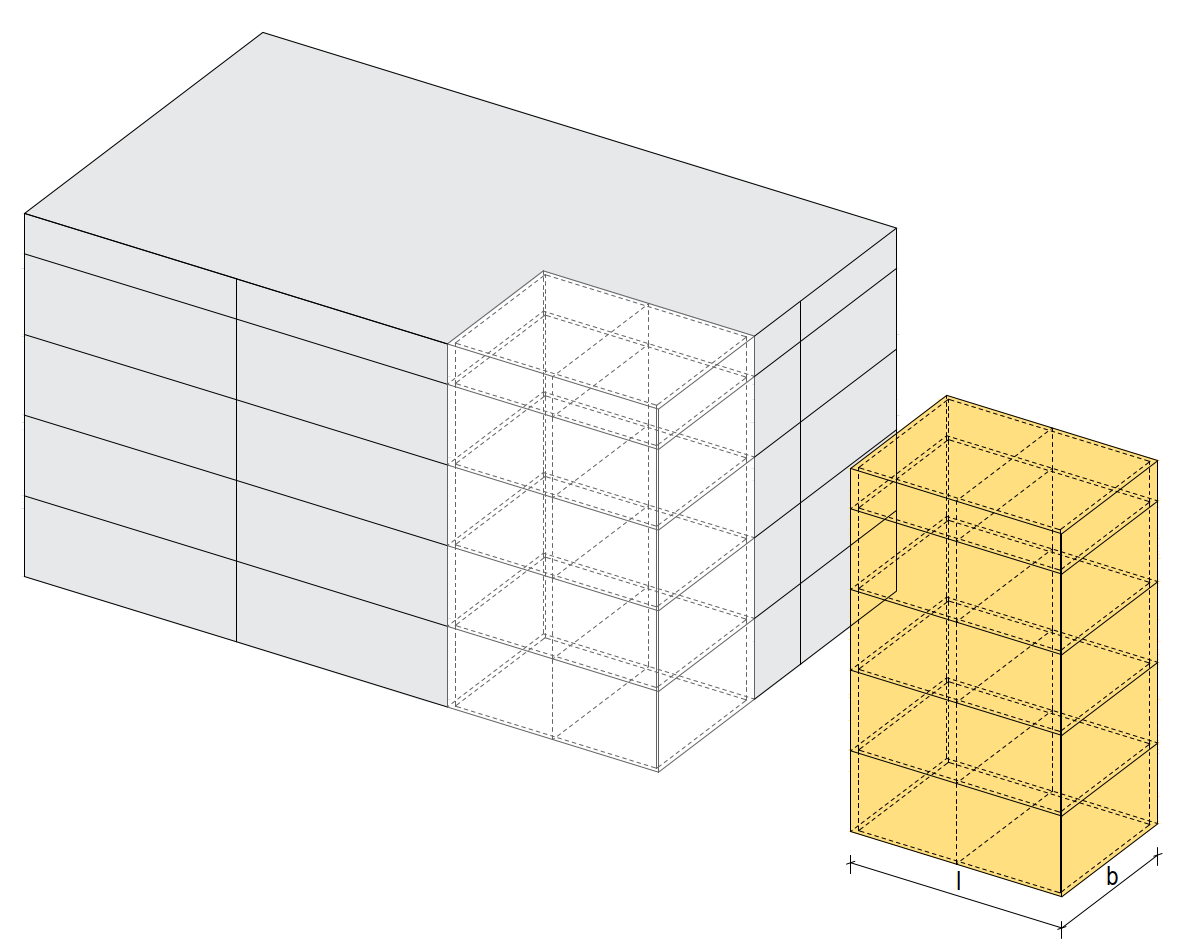 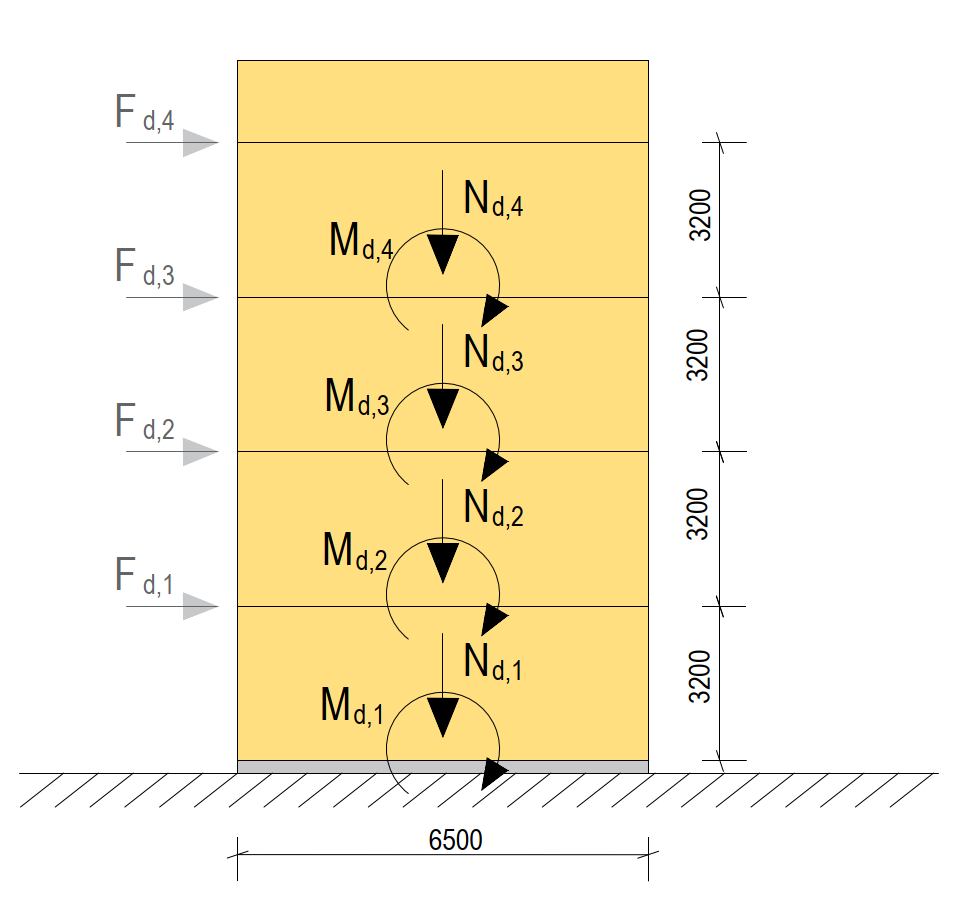 Tarkastellaan 4-kerroksisen tilaelementtikerrostalon yksittäisen tilaelementtitornin voimien johtamista perustuksille. MITTATIETOJA:Rakennuksen leveys, Rakennuksen pituus, Tason pinta-ala, TASON KUORMITUKSET:välipohjarakenteen omapaino,	 yläpohjarakenteen omapaino,	 seinärakenteiden omapaino, 		hyötykuorma, 				lumikuorma, 				TUULIKUORMAN RESULTANTIT:kerros 1,				kerros 2,				kerros 3,				kerros 4,				Tässä esimerkissä tarkastetaan stabiliteetin kannalta rakenteelle määräävimmän vaikutuksen antava kuormitustapaus: omapaino 100 % + tuuli 100 % + hyötykuorma 70 % + lumi 70 %Todellisuudessa kaikki kuormitusyhdistelyt tulee tarkastaa.MITOITUSMITOITUSKUORMATPystykuorman resultantit kerroksittain:Kerros 1:omapaino,	hyötykuorma,	Kerros 2:omapaino,	hyötykuorma,	Kerros 3:omapaino,	hyötykuorma,	Kerros 4:omapaino,	 hyötykuorma,  Vaakakuormat kerroksittain:Kerros 1:omapaino (lisävaakavoima),		hyötykuorma (lisävaakavoima),	tuulikuorma (resultantti),		Kerros 2:omapaino (lisävaakavoima),		hyötykuorma (lisävaakavoima),	tuulikuorma (resultantti),		Kerros 3:omapaino (lisävaakavoima),		hyötykuorma (lisävaakavoima),	tuulikuorma (resultantti),		Kerros 4:omapaino (lisävaakavoima),		hyötykuorma (lisävaakavoima),	tuulikuorma (resultantti),		Vaakakuormat tarkasteltavassa kuormitustapauksessa (murtorajatila):Tarkasteltava kuormitustapaus: omapaino 100 % + tuuli 100 % + hyötykuorma 70 % + lumi 70 %Kerros 1:Kerros 2:Kerros 3:Kerros 4:Kerroksittain kertyvät pystykuormat ankkurointitarvetta määrittäessä (murtorajatila):Kokonaisstabiliteetti on kriittisin, kun omapaino minimoidaan ja hyötykuorma sekä lumi puuttuvat. Eli rakennusta kaatavan vaakavoiman vaikutus on suurin, kun pystykuormaan otetaan huomioon vain rakennuksen omapaino (edullisena kuormana kertoimella 0,9).Kerros 1:	 Kerros 2:	 Kerros 3:	 Kerros 4:	Leikkausvoimat kerroksittain:Kerros 1:	Kerros 2:	Kerros 3:	Kerros 4:	Leikkausvoima kasvaa ylhäältä alaspäin perustuksille mentäessä.Momentit kerroksittain:Kerros 1:	 Kerros 2:	  Kerros 3:	 Kerros 4:	 RAKENNUKSEN ANKKUROINTITARVEKoko rakennuksen ankkuroitavat voimat kerroksittain:Kerros 1:Ankkuroitava voima,			  kerros 1 tulee ankkuroida vetovoimalle:  Kerros 2:Ankkuroitava voima,			 ei ankkurointitarvettaKerros 3:Ankkuroitava voima,			 ei ankkurointitarvettaKerros 4:Ankkuroitava voima,			 ei ankkurointitarvetta